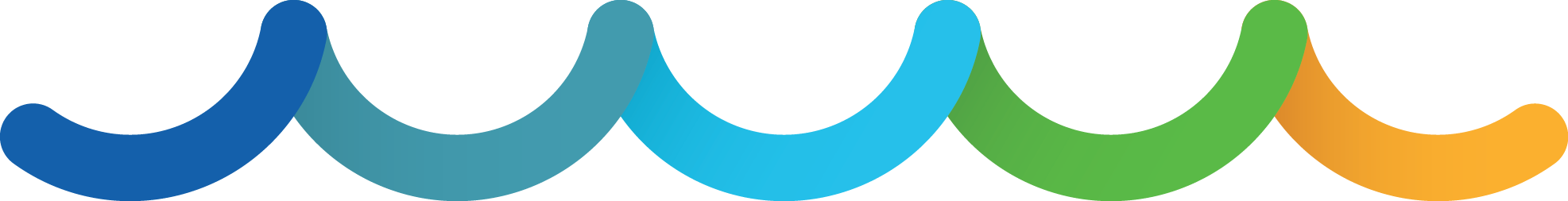 Carpooling and VanpoolingLos Angeles is sprawling, and sometimes public transit just doesn’t work for your commute. You may find yourself with little choice but to drive. Luckily driving can still be done in a sustainable manner and save you money at the same time!Have you considered carpooling? By sharing a ride, you can save on the cost of commuting while removing another vehicle from the road and getting access to carpool lanes. Better yet, if you are carpooling with 5 or more people you are eligible for up to $500 per month in subsidies from LA Metro. Get StartedFind a carpool match! One way of finding matches is through Waze Carpool. Waze Carpool is a ridematching service that connects you with fellow commuters.Get started with a vanpool: Sign up for the GoSaMo TMO vanpool interest list: https://goo.gl/forms/8fB9ZdVrB8g9lM7o1 In addition [company name] is happy to support our carpoolers by providing (list the incentives your company offers to carpoolers below):Guaranteed Ride Homepreferential parking for carpoolers[incentive][incentive]If you are interested in exploring carpooling or vanpooling contact your ETC, [NAME] at [###/EMAIL]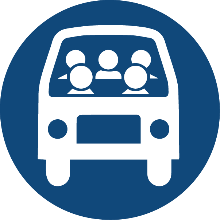 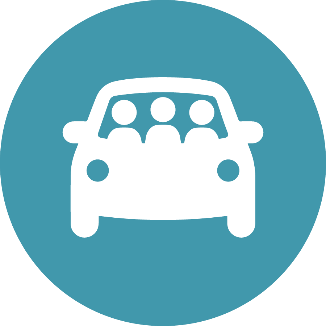 